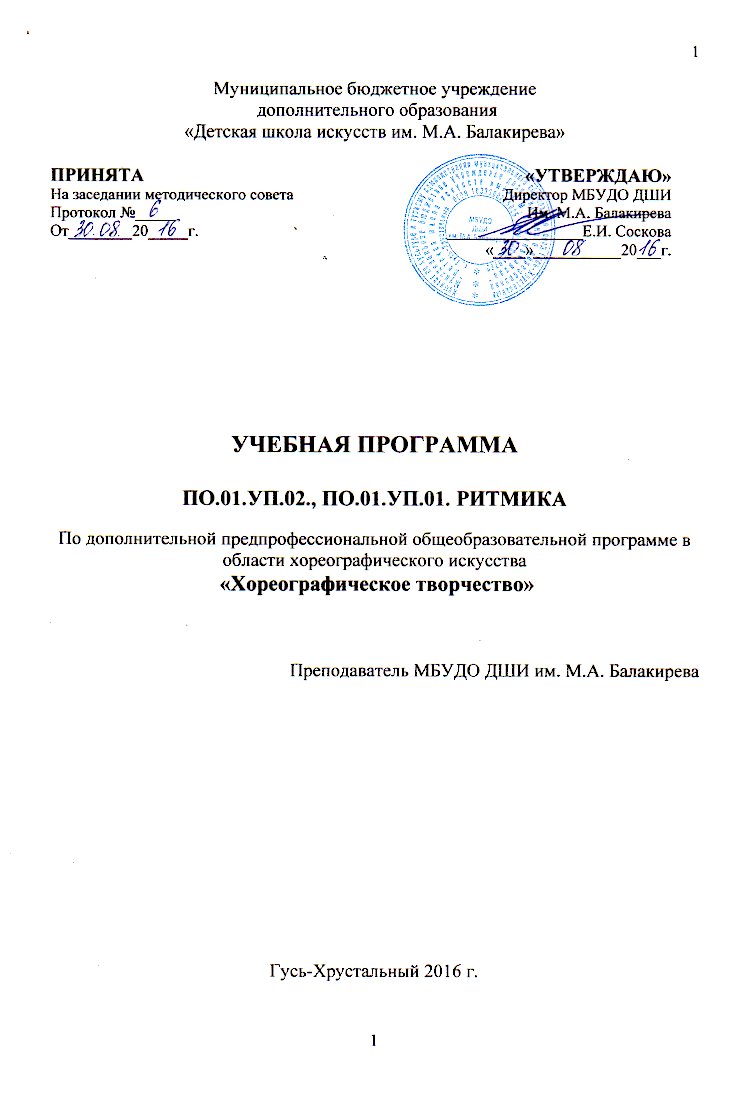 Структура программы учебного предметаI. Пояснительная записка                                                                          - Характеристика учебного предмета, его место и роль в образовательном процессе;- Срок реализации учебного предмета;- Объем учебного времени, предусмотренный учебным планом образовательного учреждения на реализацию учебного предмета;- Форма проведения учебных аудиторных занятий;- Цель и задачи учебного предмета;- Обоснование структуры программы учебного предмета;- Методы обучения; - Описание материально-технических условий реализации учебного предмета.II. Содержание учебного предмета                                                           - Сведения о затратах учебного времени;- Содержание разделов;- Требования по годам обучения;III. Требования к уровню подготовки учащихся                           IV. Формы и методы контроля, система оценок                                   - Аттестация: цели, виды, форма, содержание; - Критерии оценки;V. Методическое обеспечение учебного процесса                               - Методические рекомендации педагогическим работникам;- Музыкально-ритмические игры;VI. Список рекомендуемой методической литературы                    - Список рекомендуемой методической литературы;- Интернет ресурсыI. Пояснительная запискаХарактеристика учебного предмета, его место и роль в образовательном процессеПрограмма учебного предмета «Ритмика» разработана на основе и с учетом федеральных государственных требований к дополнительной предпрофессиональной общеобразовательной программе в области хореографического искусства «Хореографическое творчество».На занятиях по ритмике происходит непосредственное и всестороннее обучение ребенка на основе гармоничного сочетания музыкального, двигательного, физического и интеллектуального развития. Уроки ритмики развивают такие музыкальные данные как слух, память, ритм, помогают выявлению творческих задатков учеников, знакомят с теоретическими основами музыкального искусства.Дети получают возможность самовыражения через музыкально-игровую деятельность. Изучение предмета «Ритмика» тесно связано с изучением предметов «Слушание музыки и музыкальная грамота», «Танец», «Народно-сценический танец».Срок реализации учебного предмета «Ритмика»Срок освоения программы «Ритмика» для детей, поступивших в образовательное учреждение в первый класс в возрасте с шести лет шести месяцев до девяти лет, составляет 2 года. Срок освоения программы «Ритмика» для детей, поступивших в образовательное учреждение в первый класс в возрасте с десяти до двенадцати лет, составляет 1 год.Объем учебного времени, предусмотренный учебным планом образовательного учреждения на реализацию предмета «Ритмика»:Срок реализации учебного предмета «Ритмика» 2 года                                                                                Таблица 1Срок реализации учебного предмета «Ритмика» 1 год                                                                              Таблица 24.Форма проведения учебных аудиторных занятий:мелкогрупповая  (от 8 до 12 человек). Рекомендуемая продолжительность урока  - 40-45 минут. 5. Цель и задачи учебного предметаЦель: развитие музыкально-ритмических и двигательно-танцевальных способностей учащихся через овладение основами музыкально-ритмической культуры.Задачи:овладение основами музыкальной грамоты;формирование танцевальных умений и навыков в соответствии с программными требованиями;воспитание важнейших психофизических качеств, двигательного аппарата в сочетании с моральными и волевыми качествами личности – силы, выносливости, ловкости, быстроты, координации;развитие творческой самостоятельности посредством освоения двигательной деятельности;приобщение к здоровому образу жизни;формирование правильной осанки;развитие творческих способностей;развитие темпо - ритмической памяти учащихся.Обоснование структуры учебного предмета «Ритмика»Обоснованием структуры программы являются требования ФГТ, отражающие все аспекты работы преподавателя с учеником. Программа содержит следующие разделы:- сведения о затратах учебного времени, предусмотренного на освоение учебного предмета;- распределение учебного материала по годам обучения;- описание дидактических единиц учебного предмета;- требования к уровню подготовки обучающихся;- формы и методы контроля, система оценок;- методическое обеспечение учебного процесса.В соответствии с данными направлениями строится основной раздел программы «Содержание учебного предмета». 7. Методы обученияДля достижения поставленной цели и реализации задач предмета используются следующие методы обучения.Наглядныйнаглядно-слуховой прием;наглядно-зрительный прием.Исполнение музыки должно сопровождаться показом. Показ движения нужно заранее хорошо продумать: сравнительно легко продемонстрировать действия отдельных персонажей-образов и намного сложнее развернуть сюжет игры или различные хороводные построения.СловесныйБеседа о характере музыки, средствах ее выразительности, объяснение, рассказ, напоминание, оценка и т. д. Этот метод широко применяется в процессе обучения ритмике как самостоятельный, так и в сочетании с наглядным и практическим методами.Применение его своеобразно тем, что состоит в выборе отдельных приемов и в дозировке их в зависимости от формы занятий и возраста детей. Так, к образно-сюжетному рассказу чаще прибегают при разучивании игры (особенно в младшей группе); к объяснению, напоминанию — в упражнениях, танцах.ПрактическийПри использовании практического метода (многократное выполнение конкретного музыкально-ритмического движения) особенно важно предварительно «отрабатывать» в подводящих, подготовительных упражнениях элементы бега, поскоков, подпрыгиваний, манипуляций с предметами и т.д., а затем уже включать их в игры, пляски и хороводы.Предложенные методы работы являются наиболее продуктивными при реализации поставленных целей и задачей учебного предмета и основаны на проверенных методиках и сложившихся традициях в хореографическом образовании.8. Описание материально-технических условий реализации учебного предмета Материально- техническая база образовательного учреждения должна соответствовать санитарным и противопожарным нормам, нормам охраны труда. В школах должны быть созданы те необходимые материально-технические условия, которые бы благотворно влияли на успешную организацию образовательного и воспитательного процесса:наличие танцевальных залов;наличие оборудованных гардеробов и раздевалок для занятий;наличие концертного зала; наличие репетиционной и концертной одежды.II. Содержание учебного предмета Сведения о затратах учебного времени Срок обучения 2 годаТаблица 3Срок обучения 1 годТаблица 4Аудиторная нагрузка по учебному предмету распределяется по годам обучения с учетом общего объема аудиторного времени, предусмотренного на учебный предмет ФГТ.Учебный материал распределяется по годам обучения – классам. Каждый класс имеет свои дидактические задачи и объем времени, предусмотренный для освоения учебного материала.2. Содержание разделовВ данной программе весь материал систематизирован в разделы, которые в той или иной степени взаимосвязаны друг с другом, что позволяет достичь необходимых результатов в комплексном развитии учащегося.Первый раздел «Основы музыкальной грамоты»Главная цель - научить ребенка слушать и слышать музыку и эмоционально откликаться на нее. Умение слышать музыку и понимать музыкальный язык развивается в разных видах деятельности - пении, движении под музыку, исполнительской деятельности. Учащиеся усваивают понятия "ритм", "счет", "размер" и узнают, что музыка состоит из тактов и музыкальных фраз, при этом дети овладевают навыками различения понятий «вступление» и «основная часть, тема», что позволяет ребенку вступать в танец с начала музыкальной фразы.Второй раздел «Упражнения на ориентировку в пространстве»Основан на обучении ребенка ориентироваться на танцевальной площадке, с легкостью перестраиваться из рисунка в рисунок, работая сообща в коллективе детей. Умение овладевать разнообразными рисунками танца в дальнейшем позволяет ребенку свободно чувствовать себя на сцене.Третий раздел «Упражнения с музыкально-ритмическими предметами» (ложки, бубен, маракас,  и т.д.).Упражнения с детскими музыкальными инструментами применяются для развития у детей подвижности пальцев, умения ощущать напряжение и расслабление мышц, соблюдения ритмичности и координации движений рук, а также для формирования интереса к игре на музыкальных инструментах. С помощью элементарных инструментов развивается музыкальный слух, чувство ритма, представление о звуковысотности, тембровых особенностях звучания, регистрах, расширяются знания о музыкальных инструментах ударной группы, а также формируются простейшие навыки игры на них.      Четвертый раздел «Упражнения с предметами танца»Более насыщенно, интересно и разнообразно позволяет донести до ребенка предмет «ритмика и танец». Дети развивают моторику рук и координацию движения. Эти навыки необходимы для подготовки ребенка к более сложным изучениям движений и комбинаций. С использованием данных предметов у детей расширяются познания в области музыкального и хореографического искусства, а также успешно развивается память, мышление, ловкость и сноровка. Дети учатся через предмет выражать свои эмоции, действия на площадке. Преподаватель в соответствии с возрастными особенностями подбирает тот или иной предмет и разучивает упражнения.Пятый раздел «Танцевальные движения»Является основой данного курса и подготовкой к последующим большим выступлениям ребенка на сцене. В ритмике используются несложные элементы народных плясок, хороводов, которые составляют основу современных детских композиций.Шестой раздел «Музыкально-ритмические игры»Данный раздел включает важные и неотъемлемые для полноценного развития ребенка задачи. Форма игры создает условия для раскрытия эмоционального мира каждого ребенка и усвоения им необходимых знаний, понятий, формирования навыков в обстановке эмоционального комфорта. В процессе игры создаются условия для общения детей в паре, в группе, проявляются личностные качества, а педагог в процессе игры имеет возможность корректировать отношения между детьми, активизировать творческую деятельность группы, создавать условия для наиболее полного проявления каждого ребенка в рамках заданных правил. 3.Требования по годам обученияСрок обучения 2 года1 год обученияТаблица 5Основные требования к знаниям и умениям учащихся 1 года обучения:Ученики должны иметь следующие знания, умения, навыки:определять характер музыки словами (грустный, веселый, спокойный, плавный, изящный);правильно определять сильную долю  в музыке и различать длительности нот;знать различия «народной» и «классической» музыки;уметь грамотно исполнять движения;выполнять основные движения упражнений с предметами и без них под музыку преимущественно на 2/4 и 4/4;начинать и заканчивать движение вместе с музыкой;уметь координировать движения - рук, ног и головы, при ходьбе, беге, галопе; уметь ориентироваться в пространстве: выполнять повороты, двигаясь по линии танца;четко определять право и лево в движении и исполнении упражнения с использованием предметов;хорошо владеть движениями с платком и обручем;уметь свободно держать корпус, голову и руки в тех или иных положениях;уметь работать в паре и синхронизировать движения.Примерные требования к контрольным урокам:За время обучения учащиеся должны приобрести  ряд практических навыков:1. Уметь выполнять комплексы упражнений.2. Уметь сознательно управлять своими движениями.3. Владеть упражнениями на развитие музыкальности, метроритма.4. Уметь координировать движения.5.Владеть изученными танцевальными движениями разных характеров и музыкальных темпов.2 год обученияТаблица 6Основные требования к знаниям и умениям учащихся 2 года обучения: Учащиеся должны иметь следующие знания, умения, навыки:термины: громко—тихо, высоко—низко, характер музыки (бодрый, веселый, печальный, грустный), темп музыки и движения (быстро, медленно, умеренно, подвижно), музыкальные размеры, длительности, понятия «затакт», «сильная доля», «фраза», музыкальные жанры – песня, танец, марш;знать названия общеразвивающих упражнений пройденных в течение двух лет обучения;знать названия простых танцевальных шагов, а также уметь их правильно исполнить (мягкий, на полу пальцах, приставной, переменный, галоп, полька).выполнять основные движения упражнений с предметами и без них под музыку на 2/4, 4/4, ¾; 6/8;слышать изменения звучания музыки и передавать их изменением движения;повторять на инструменте простейший ритмический рисунок;выполнять с более четким исполнением подражательные движения;уметь танцевать в ансамбле;уметь правильно ориентироваться на сценической площадке;уметь замечать свои ошибки и ошибки других учеников;уметь свободно и правильно держать корпус, голову в тех или иных позах, согласно выполнению движения или комбинации.Примерные требования к контрольным урокам:За время обучения учащиеся должны приобрести ряд практических навыков:1. Уметь выполнять комплексы упражнений.2. Уметь сознательно управлять своими движениями.3. Владеть упражнениями на развитие музыкальности, метроритма.4. Уметь координировать движения.5. Владеть изученными танцевальными движениями разных характеров и музыкальных темпов.Срок обучения 1 годПримерный тематический планТаблица 7Основные требования к знаниям и умениям учащихся:Ученики должны иметь следующие знания, умения, навыки:определять характер музыки словами (грустный, веселый, спокойный, плавный, изящный);правильно определять сильную долю музыки и различать длительности нот;знать различия «народной» и «классической» музыки;различать жанры в музыке: песня, танец, марш;уметь грамотно исполнять движения;выполнять основные движения упражнений с предметами и без них под музыку на 2/4 и 4/4, ¾; 6/8начинать и заканчивать движение вместе с музыкой;уметь координировать движения - рук, ног и головы, при ходьбе, беге, галопе; уметь ориентироваться в пространстве: выполнять повороты, двигаясь по линии танца;четко определять право и лево в движении и исполнении упражнения с использованием предметов;хорошо владеть движениями с платком, мячом, лентой  и обручем;уметь свободно держать корпус, голову и руки в тех или иных положениях;уметь работать в паре и синхронизировать движениятермины: громко—тихо, высоко—низко, характер музыки (бодрый, веселый, печальный, грустный), темп музыки и движения (быстро, медленно, умеренно), музыкальные размеры, длительности, понятия «затакт», «сильная доля», «фраза», музыкальные жанры – песня, танец, марш;знать названия общеразвивающих упражнений, пройденных в течение года;знать названия простых танцевальных шагов, а также уметь их правильно исполнить (мягкий, на полу пальцах, приставной, переменный, галоп, полька);слышать изменения звучания музыки и передавать их изменением движения;повторять на звучащем инструменте простейший ритмический рисунок;выполнять с более четким исполнением подражательные движения;уметь танцевать в ансамбле;уметь правильно ориентироваться на сценической площадке;уметь замечать свои ошибки и ошибки других учеников;уметь свободно и правильно держать корпус, голову в тех или иных позах, согласно выполнению движения или комбинации.Примерные требования к контрольным урокам:За время обучения учащиеся должны приобрести ряд практических навыков:1. Уметь выполнять комплексы упражнений.2. Уметь сознательно управлять своими движениями.3. Владеть упражнениями на развитие музыкальности, метроритма.4. Уметь координировать движения.5. Владеть, в хорошей степени, изученными танцевальными движениями разных характеров и музыкальных темпов.III. Требования к уровню подготовки обучающихсяРезультатом освоения программы «Ритмика », является приобретение обучающимися следующих знаний, умений и навыков:знания основных понятий, связанных с метром и ритмом, темпом и динамикой в музыке;знания понятия лада в музыке (мажор и минор) и умение отображать ладовую окраску в танцевальных движениях;первичные знания о музыкальном синтаксисе, простых музыкальных формах;представление о длительности нот в соотношении с танцевальными шагами;умение согласовывать движения со строением музыкального произведения;навыки двигательного воспроизведения ритмических движений посредством воспроизведения ударом в ладоши и музыкального инструмента;навыки сочетания музыкально-ритмических упражнений с танцевальными движениями;навыки игры на музыкальных инструментах в сочетании с музыкально-танцевальными упражнениями.IV. Формы и методы контроля, система оценокАттестация: цели, виды, форма, содержаниеОперативное управление учебным процессом невозможно без осуществления контроля знаний, умений и навыков обучающихся. Именно через контроль осуществляется проверочная, воспитательная и корректирующая функции.Оценка качества реализации программы "Ритмика" включает в себя текущий контроль успеваемости, промежуточную аттестацию обучающихся.Успеваемость учащихся проверяется на различных выступлениях:  контрольных уроках, концертах, просмотрах  и т.д.Текущий контроль успеваемости учащихся проводится в счет аудиторного времени, предусмотренного на учебный предмет.Промежуточная аттестация проводится в форме контрольных уроков. Контрольные уроки в рамках промежуточной аттестации проводятся на завершающих полугодие учебных занятиях в счет аудиторного времени, предусмотренного на учебный предмет. Критерии оценокДля аттестации обучающихся создаются фонды оценочных средств, которые включают в себя методы контроля, позволяющие оценить приобретенные знания, умения и навыки. Критерии оценки качества исполненияТаблица 8Согласно ФГТ, данная система оценки качества исполнения является основной. В зависимости от сложившихся традиций того или иного учебного заведения и с учетом целесообразности оценка качества исполнения может быть дополнена системой «+» и «-», что даст возможность более конкретно отметить выступление учащегося.Фонды оценочных средств призваны обеспечивать оценку качества приобретенных выпускниками знаний, умений и навыков.V. Методическое обеспечение учебного процесса1.Методические рекомендации педагогическим работникамПри организации и проведении занятий  по предмету «Ритмика» необходимо придерживаться следующих принципов:принципа сознательности и активности, который предусматривает, прежде всего, воспитание осмысленного овладения техникой танца; заинтересованности и творческого отношения к решению поставленных задач;принципа наглядности, который предусматривает использование при обучении комплекса средств и приемов: личная демонстрация приемов, видео и фотоматериалы, словесное описание нового приема и т.д.;принципа доступности, который требует, чтобы перед учеником ставились посильные задачи. В противном случае у обучающихся снижается интерес к занятиям. От преподавателя требуется постоянное и тщательное изучение способностей учеников, их возможностей в освоении конкретных элементов, оказание помощи в преодолении трудностей;принцип систематичности, который предусматривает разучивание элементов, регулярное совершенствование техники элементов и освоение новых элементов для расширения активного арсенала приемов, чередование работы и отдыха в процессе обучения с целью сохранения работоспособности и активности учеников.Процесс обучения музыкально-ритмическим движениям включает три этапа.На первом этапе ставятся задачи: ознакомления детей с новым упражнением, пляской, хороводом или игрой;создания целостного впечатления о музыке и движении; разучивания движения.Методика обучения состоит в следующем: педагог прослушивает вместе с детьми музыкальное произведение, раскрывает его характер, образы и показывает музыкально-ритмическое движение, стремясь пробудить в детях желание разучить его.  Показ должен быть точным, эмоциональным и целостным.На втором этапе задачи расширяются, продолжатся: углубленное разучивание музыкально-ритмического движения,уточнение его элементов и создание целостного образа, настроения музыкального произведения.Педагог дает необходимые разъяснения, напоминает последовательность действий, своевременно, доброжелательно оценивает достижения детей. Задача третьего этапа заключается в том, чтобы закрепить представления о музыке и движении, поощряя детей самостоятельно выполнять разученные движения.Методика закрепления и совершенствования музыкально-ритмического движения нацелена на работу над его качеством. Преподаватель, напоминая последовательность, используя образные сравнения, отмечая удачное исполнение, создает условия для эмоционального выполнения детьми музыкально-ритмических движений.2. Музыкально-ритмические игры1)  «Музыкальная шкатулка» Описание: Дети стоят спиной в круг,  в центре круга – один из детей, у которого в руках музыкальный инструмент. По указанию преподавателя он начинает играть на инструменте, а остальные дети слушают его. Затем определяют, что за инструмент прозвучал. Кто угадал, становится в круг, и преподаватель дает ему новый инструмент и игра продолжается заново.Игра развивает:музыкальный слух, при прослушивании музыки музыкального инструмента;чувство ритма, когда ребенок исполняет игру на инструменте в разнообразном ритмическом рисунке;быстроту мышления, чтобы первым определить и стать лидером.2) «Самолетики – вертолетики»Описание: Дети делятся на две команды с одноименными игре названиями. Каждой команде определяется свой музыкальный фрагмент, и когда музыка той или иной команды звучит, то они начинают хаотично двигаться по залу и по окончании должны вернуться на исходное место и выполнить задания преподавателя. Например, прыжки на месте, полуприседания, исполнить хлопки или притопы. Если звучит музыка другой команды, то команда, чья музыка не звучит, стоит на месте («на аэродроме»). Игра развивает:умение владеть танцевальной площадкой;быстроту движений, реакцию;музыкальный слух;память, так как ребенок запоминает задание и исполняет его спустя некоторое время.«Мыши и мышеловка» Описание: Дети становятся в один общий круг, держась за руки. Далее по команде преподавателя они производят расчет на «первый», «второй» (это делается затем, чтобы дети и преподаватель могли определить, кто будет являться «мышками», а кто – «мышеловкой»). Далее все участники, являющиеся «первыми», делают шаг в круг и смыкают его, взяв друг друга за руки, образовывая замкнутую «мышеловку». А «вторые», т.е. «мышки» становятся за пределы «мышеловки». Начинается игра. Звучит музыка. На вступление «мыши» еще не двигаются и только потом, когда зазвучала основная мелодия «мыши» пробегают посередине «мышеловки» и проскакивают в воротца, которые образуют игроки «мышеловки», подняв сцепленные руки вверх. Как только музыка обрывается, игроки «мышеловки» опускают руки и закрывают «мышеловку». Оставшиеся «мышки» внутри, считаются пойманными. Они становятся в общий круг, присоединятся к «мышеловке». Игра продолжается. Можно провести игру 3-4 раза. А затем поменять игроков местами. «Вторые» становятся «мышеловкой», а «первые» - мышками.Игра развивает и учит:координацию движения ребенка;умение ориентироваться в пространстве;формировать рисунок танца – круг;коллективной работе, находясь в роли «мышеловки»;развивает музыкальность (так как начало и окончание движения связано с музыкой.VI. Список рекомендуемой методической литературыБарышникова Т. Азбука хореографии. М., 2000 Бекина С.И., Ломова Т.П., Соковнина Е.Н. Музыка и движение. Упражнения, игры, пляски для детей 6-7 лет. Часть 1 и Часть 2. М., 1981Буренина А.И. Ритмическая мозаика. СПб, 2000 Горшкова Е. В. От жеста к танцу. М.: Издательство «Гном и Д», 2004 Играем с начала. Гимнастика, ритмика, танец. М., 2007Конорова Е.В. Методическое пособие по ритмике в I и II классах музыкальной школы. Выпуск 1. Издательство “Музыка”. М., 1972 Конорова Е.В. Занятия по ритмике в III и IV классах музыкальной школы. Выпуск 2. Издательство “Музыка”. М., 1973 Конорова Е. В. Танец и ритмика. М: Музгиз, 1960Конорова Е.В. Методическое пособие по ритмике. Занятия по ритмике в подготовительных классах. Выпуск 1. М.: Музгиз, 1963, 1972, 1979Колодницкий Г.А. Музыкальные игры, ритмические упражнения и танцы для детей. Учебно-методическое пособие для педагогов. М, 2000Климов А. Основы русского народного танца. М., Издательство «Московского государственного института культуры», 1994Лифиц И. Франио Г. Методическое пособие по ритмике. М., 1987 Пустовойтова М.Б. Ритмика для детей. Учебно-методическое пособие. М., Гуманитарный издательский центр «ВЛАДОС», 2008Программы для хореографических школ искусств. Составитель – Бахтов С. М., М.,1984Руднева С., Фиш Э. Ритмика. Музыкальное движение. М.: Просвещение, 1972Ткаченко Т.С. Народные танцы. М., 1975Франио Г.С. Ритмика в детской музыкальной школе, М., 1997Франио Г. Роль ритмики в эстетическом воспитании детей. М., 1989 Школа танца для юных. СПб, 2003Чибрикова-Луговская А.Е. Ритмика. М., Издательский дом «Дрофа», 1998Интернет ресурсыhttp://piruet.infohttp://www.monlo.ru/time2www. psychlib.ruwww. horeograf.comwww.balletmusic.ruhttp://pedagogic.ruhttp://spo.1september.ruhttp://www.fizkultura-vsem.ruhttp://www.rambler.ru/www.google.ruwww.plie.ruКлассы/количество часов1 класс2 классКлассы/количество часовКоличество часов Количество часов Максимальная нагрузка130130Количество часов на аудиторную нагрузку6466Недельная аудиторная нагрузка22Консультации 22Класс/количество часов1 классКласс/количество часовКоличество часов Максимальная нагрузка66Количество часов на аудиторную нагрузку66Недельная аудиторная нагрузка2Консультации 4№/№НаименованиеразделаВидучебногозанятияОбъем времени в часахОбъем времени в часахОбъем времени в часах№/№НаименованиеразделаВидучебногозанятияМаксимальная учебная нагрузкаАудиторные занятияпервого года обученияАудиторные занятиявторого года обучения123456130 64 66 I.Основы музыкальной грамотыурок37 19 18 II.Упражнения на ориентировку в пространстве урок8 4 4 III.Упражнения с музыкально-ритмическими предметами(ложки, бубны, маракасы, и т.д.на выбор преподавателя)урок8 4 4 IV.Упражнения  с предметами танца(платок, лента, мяч, обруч) урок4 2 2 V.Танцевальные движенияурок67 32 35 VI.Музыкально-ритмические  игрыурок4 2 2 Контрольные уроки2 1 1 №№НаименованиеразделаВидучебногозанятияОбъем времени в часах Объем времени в часах №№НаименованиеразделаВидучебногозанятияВсегоАудиторные занятияпервого года обучения1234566 66 I.Основы музыкальной грамотыурок18,5 II.Упражнения на ориентировку в пространстве урок4III.Упражнения с музыкально-ритмическими предметами(ложки, бубен, маракас, трещотки и т.д.)урок4 IV.Упражнения  с предметами танца(платок, лента, мяч и т.д.) урок2 V.Танцевальные движенияурок34,5 VI.Музыкально-ритмические  игрыурок2 Контрольные урокиурок1 №№Наименование тем12I.Основы музыкальной грамоты1)Регистровая окраска. Понятие о звуке (низкие, средние и высокие)2)Характер музыки:- грустный, печальный и т.д.- веселый, задорный и т.д.3)Динамические оттенки: - громко- тихо4)Музыкальный размер 2/44/45)Знакомство с длительностью звуков (ноты):- целая- половинная- четвертная- восьмая6)Музыкальный темп:- быстрый- медленный - умеренный7)Понятие «сильная доля»8)Понятие «музыкальная фраза»II.Упражнения на ориентировку в пространстве Нумерация точек- линия- шеренга-  колоннаIII.Упражнения с музыкально-ритмическими предметами( по выбору преподавателя)1)- ударные(ложки, барабан и т.д.)2)- звенящие(бубен, маракасы, погремушка, бубенцы, трещотка)IV.Упражнения с предметами танца (по выбору преподавателя)Упражнение с платкомУпражнение с лентойV.Танцевальные движения1)Поклон-простой- поясной2)Шаги: - маршевый шаг- шаг с пятки- шаг сценический- шаг  на высоких полу пальцах с поджатой назад- на полупальцах с высоко поднятым коленом вперед  3)Бег:- сценический- на полу пальцах- легкий шаг  (ноги назад)- на месте4)Прыжки:- на месте по VI позиции- с продвижением вперед-  повороте на ¼ 5)Работа рук:- понятие «правая» и «левая рука»- положение рук на талии- перед грудью- положение рук в кулаки6)Позиции ног:- понятие «правая « и «левая нога»-  первая позиция свободная-  первая позиция параллельная-  вторая позиция параллельная7)Работа головы- Наклоны и повороты8)Движения корпуса- наклоны вперед, назад, в сторону- с сочетанием работы головы9)Музыкально-ритмические упражненияПритопы- простой- двойной- тройнойХлопки- Хлопки в ладоши (простые)- Хлопки в ритмическом рисунке- Хлопки в парах с партнеромИзучение ударов стопой в сочетании с хлопками  (стоя на месте)VI.Музыкально-ритмические  игры (по выбору преподавателя)Рекомендуемые:- «Музыкальная шкатулка»-  «Самолетики-вертолетики»Контрольные уроки№№Наименование тем12I.Основы музыкальной грамоты1)Характер музыки:- торжественный, величественный и т.д.- игривый, шутливый и т.д.- задумчивый, сдержанный и т.д.2)Музыкальный размер (2/4.4/4 , ¾,6/8)¾6/83)Жанры в  музыке:песнятанецмарш4)Понятие «сильная доля»5)Понятие «затакт»6)Знакомство с куплетной формой7)Понятие  «музыкальная фраза»8)Характер музыки. Тоника:- мажор- минор9)Музыкальные паузы(половинная, четвертная, восьмая)10)Музыкальный темп:- умеренный11)Музыкальные штрихи:- легато- стаккатоII.Упражнения на ориентировку в пространстве - диагональ- круг- два круга- «улитка» - «змейка»III.Упражнения с музыкально-ритмическими предметами( по выбору преподавателя)1)- ударные(ложки, барабан и т.д.)2)- звенящие(бубен, маракасы, погремушка, бубенцы, трещотка)IV.Упражнения с предметами танца (по выбору преподавателя)Упражнение с мячомУпражнение с обручемV.Танцевальные движения1)Поклон-простой- поясной2)Шаги: - шаг  на высоких полу пальцах с поджатой назад- на полу пальцах с высоко поднятым коленом вперед  -переменный- мелкий шаг с продвижением вперед (хороводный)- приставной шаг с приседанием - приставной шаг с притопом 3)Бег:- легкий шаг  (ноги назад)- на месте- стремительный- «лошадки» на месте и в продвижении- «жете» на месте и в продвижении с выводом ног вперед и назад4)Прыжки:- в повороте на ½- «разножка»- «поджатый»5)Работа рук:- за юбку- позиция рук  1,2,36)Позиции ног:- вторая свободная- третья7)ПриседанияПолуприседанияПолуприседания с каблучком8)«ковырялочка»- в первоначальном раскладе- в сочетании с притопами9)Па галопа- прямой- боковой10)Музыкально-ритмические упражненияПритопы, дроби- простой- двойной- тройнойХлопки- хлопки в ладоши (простые)- хлопки в ритмическом рисунке- хлопки в парах с партнеромИзучение ударов стопой в сочетании с хлопками  (стоя на месте)VI.Музыкально-ритмические  игры (по выбору преподавателя)Рекомендуемые:-  «Мыши и мышеловка»-  «Волшебная шапочка» VII.Контрольные уроки№/№Наименование разделов и  тем12I.Основы музыкальной грамоты1)Регистровая окраска. Понятие о звуке (низкие, средние и высокие тона)2)Характер музыки:- грустный и т.п.- веселый и т.п.- торжественный и т.п.- шутливый и т.п.3)Динамические оттенки: - громко- тихо4)Музыкальный размер (2/4.4/4 , ¾,6/8)2/44/4¾6/85)Знакомство с длительностью нот:- целая- половинная- четвертная- восьмая6)Понятие о жанрах в музыке:- песня- танец- марш7)Понятие «сильная доля»8)Понятие «затакт»9)Знакомство с куплетной формой10)Понятие  «музыкальная фраза»11)Характер музыки. Тоника:- мажор- минор12)Музыкальные паузы- половинная- четвертная- восьмая13)Музыкальный темп:- быстрый- медленный - умеренный14)Музыкальные штрихи:- легато- стаккатоII.Упражнения на ориентировку в пространстве Нумерация точек- линия, две линии- шеренга-  колонна- круг, полукруг- два круга -  диагональ- «улитка»- «змейка»III.Упражнения с музыкально-ритмическими предметами- ударные(ложки, барабан и т.д.)- звенящие(бубен, маракасы, погремушка, трещотка)IV.Упражнения с предметами танца- упражнение с платком- упражнение с лентойV.Танцевальные движения1)Поклон-простой- поясной2)Шаги: - маршевый шаг- шаг с пятки- шаг сценический- шаг  на высоких полу пальцах с поджатой назад- на полу пальцах с высоко поднятым коленом вперед  - переменный- мелкий с продвижением вперед (хороводный)- приставной шаг с приседанием - с притопом в продвижении вперед и назад3)Бег:- сценический- на полу пальцах- легкий (ноги назад)- на месте- стремительный- «лошадки» на месте и в продвижении- «жете» на месте и в продвижении с выводом ног вперед и назад4)Прыжки:- на месте по VI позиции- с продвижением вперед-  в повороте на ¼ - в повороте на ½- «разножка»-  «поджатый»5)Работа рук:- понятие «правая» и «левая рука»- положение рук на талии- перед грудью- за юбку- позиция рук  1,2,3- положение рук в кулаки6)Позиции ног:- понятие «правая « и «левая нога»-  первая позиция свободная-  первая позиция параллельная-  вторая позиция параллельная- вторая свободная- третья7)Работа головы- наклоны и повороты8)Движения корпуса- наклоны вперед, назад, в сторону- с сочетанием работы головы9)Приседания- полуприседания- полуприседания с каблучком10)«ковырялочка»- в первоначальном раскладе- в сочетании с притопами11)Па галопа- прямой- боковой12)Музыкально-ритмические движенияПритопы- простой- двойной- тройнойХлопки- хлопки в ладоши (простые)- хлопки в ритмическом рисунке- хлопки в парах с партнеромИзучение ударов стопой в сочетании с хлопками  (стоя на месте)VI.Музыкально-ритмические  игры(по выбору преподавателя)Рекомендуемые:- «Музыкальная шкатулка»-  «Мыши и мышеловка»-  «Волшебная шапочка» -  «Самолетики-вертолетики»VII.Контрольный урокОценкаКритерии оценивания выступления5 («отлично»)технически качественное и художественно осмысленное исполнение, отвечающее всем требованиям на данном этапе обучения4 («хорошо»)отметка отражает грамотное исполнение с небольшими недочетами (как в техническом плане, так и в художественном)3 («удовлетворительно»)исполнение с большим количеством недочетов, а именно: неграмотно и невыразительно выполненное движение, слабая техническая подготовка, неумение анализировать свое исполнение, незнание методики исполнения изученных движений и т.д.2 («неудовлетворительно»)комплекс недостатков, являющийся следствием отсутствия регулярных аудиторных занятий, а также интереса к ним, невыполнение программных требований«зачет» (без отметки)отражает достаточный уровень подготовки и исполнения на данном этапе обучения.